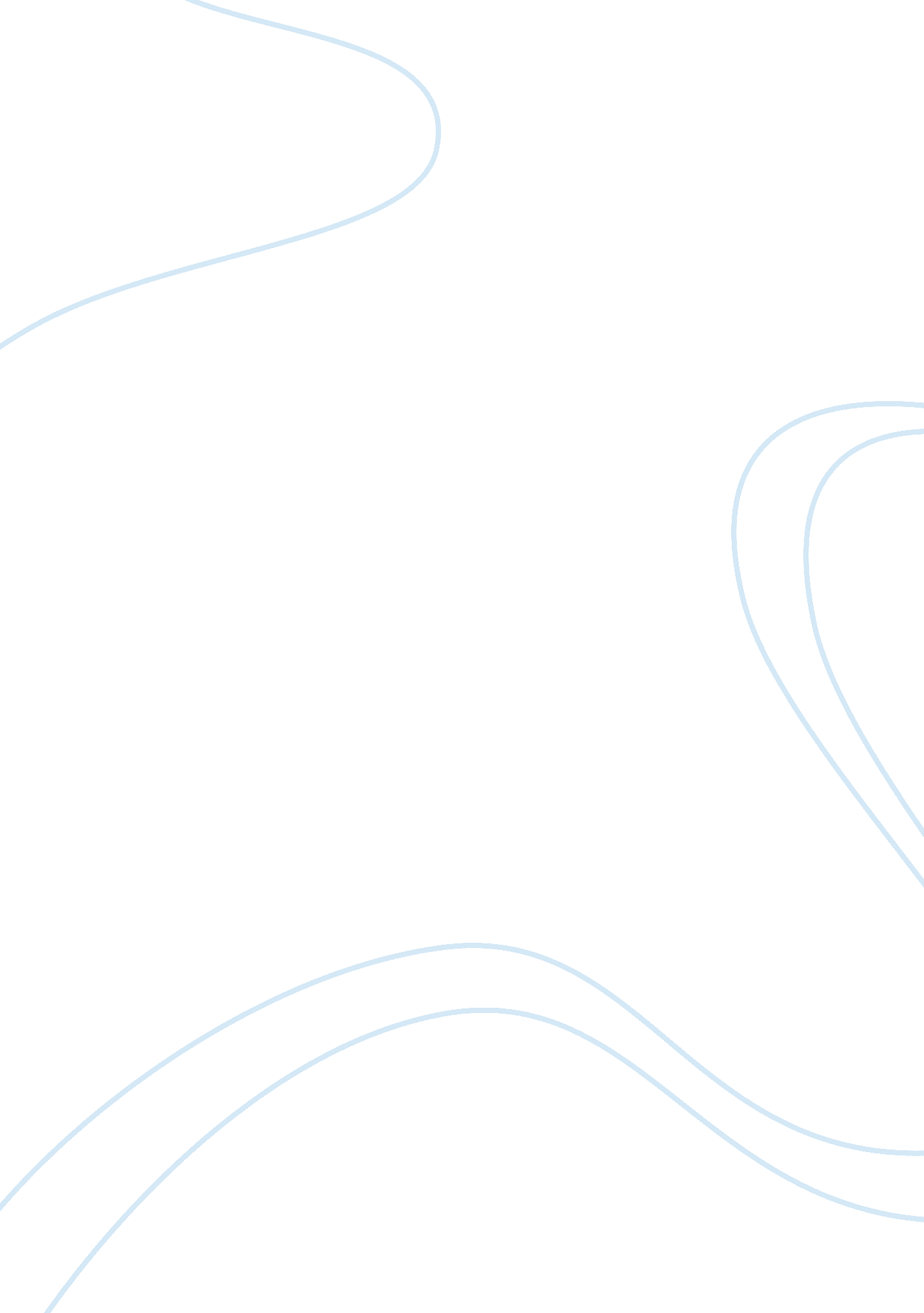 Patience is a virtue essay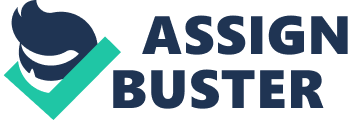 Patience is a virtue that every man and woman must strive to have. Without it, things can go horribly wrong, people would have faced much fights and arguments and there will be chaos in this world. Those who are impatient waste their lives thinking of the future. Furthermore many times, bad experiences often help build a better character, so if you are always rushing throughout your life without waiting for the results, how can you learn from your mistakes? Impatience will give you a lot of regrets in life, that is why we need to practice our patience so that there will be peace in you and in our society. The Merriam-Webster’s Dictionary tells us that patience is to be able to remain calm and not to become annoyed when waiting for a long time or when dealing with problems or difficult people. In Christianity, patience is one of the most valuable virtues in life. It is also one of fruits of the Holy Spirit. A good example of patience is Jesus Christ who had enough patience for seeing us sin against Him as He patiently forgives us each time we sin. Patience brings peace to our mind, helps us make the right choices, bring about enjoyment, right understanding, success, and fulfillment of goals in life. If everyone were to have patience in this world, there would be no more suffering, madness, misunderstandings, failures, and chaos in this world. If you are an impatient person, don’t feel depressed because you aren’t patient. Everyone commits mistake and everyone can change. We must be patient and understanding, life is too short to be vengeful and malicious. Like what Jean-Jacques Rosseau said “ Patience is bitter, but its fruit is sweet. ” 